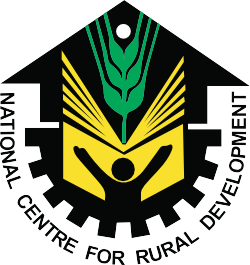 NCRD’s Sterling Institute of Management Studies, NerulALUMNI FEEDBACK FORMMost Memorable moment in the Institute:Suggestions for Improvement:DATE:	SIGNATUREAlumni Full NameDate of Birth (DD/MM/YY)Year of Passing outDepartmentDepartment       MMS / MCAPermanent AddressContact No.Mobile No.Mobile No.E-mail IDPresent OrganizationDesignationPresent LocationPresent LocationNoStatementAgreeSometimesDisagree1Do you feel proud to be associated with NCRD SIMS as Alumni?2Institute organizes various kind of activities for overall development of students.3Would you like to contribute in the development of the Institute?4Institute handles student’s grievance properly.5.Institute is having adequate Infrastructure and equipment for practical experiences.6.Is education imparted useful and relevant in your present job?7.Have you obtained sufficient technical knowledge (both in theory and practical) at NCRD SIMS?8.Has the T & P Cell provided ample On Campus and Off Campus placement opportunities?9.Is Institute providing good hospitality as Alumni after passing out?10.Do you receive regular updates from the Institute?